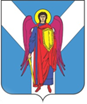 ДУМА ШПАКОВСКОГО МУНИЦИПАЛЬНОГО ОКРУГА СТАВРОПОЛЬСКОГО КРАЯ ПЕРВОГО СОЗЫВАРЕШЕНИЕОб утверждении Плана мониторинга муниципальных нормативных правовых актов в Думе Шпаковского муниципального округа Ставропольского края 
на 2023 годВ соответствии с решением Думы Шпаковского муниципального округа Ставропольского края от 03 марта 2022 г. № 320 «Об утверждении Порядка организации и проведения мониторинга муниципальных нормативных правовых актов Шпаковского муниципального округа Ставропольского края в Думе Шпаковского муниципального округа Ставропольского края» Дума Шпаковского муниципального округа Ставропольского краяРЕШИЛА:1. Утвердить прилагаемый План мониторинга муниципальных нормативных правовых актов в Думе Шпаковского муниципального округа Ставропольского края на 2023 год.2. Настоящее решение вступает в силу с 01 января 2023 года.Председатель ДумыШпаковского муниципального округа Ставропольского края					                      С.В.Печкуров30 ноября 2022 г.         г. Михайловск                                               № 404